when/while 专项练习一．单项选择1.  —Miss Lin ______ my desk-mate with her lessons when I left school.   —She is really a nice teacher.    A. helps            B. is helping          C. was helping2. —What were you doing when I phoned you yesterday evening?  — I was doing homework while my parents ______ dinner, grandma.  A. cooked                B. cook          C. were cooking 3. _______ we came back to school, Dale was playing the violin.A. When        B. While        C. Until         D. After4. ________ I bought a newspaper, my sister was waiting for the train.A. While                        B. If      C. After                                 D. When 5. While I was talking on the phone, Helen ________ The Little Prince.A. will watch                   B. was watching   C. watches                        D. is watching   二. 根据汉语意思完成英语句子，每空一词。1. 今天上午十点我妈妈在洗衣服。My mother _________ _________ clothes at ten this morning.2. 当他离开时，我正在读书。I _________ _________ _________ he _________.3. 我参观博物馆时，我姐姐在打电话。My sister _________ ________ ________ I _________ _________ the museum.三．单词造句1.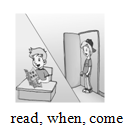 ____________________________________________________________________2. 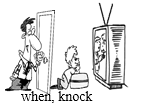 ____________________________________________________________________